Valentine’s Day Class List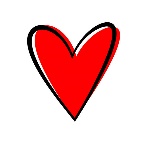 Celeste		RonanCassidy		BellaLennox		BentleyMakeda		SierraJaycob		EvanJustin		BraylinCordie		WilliamLeah			ColeJames		IzadoraHallie		Lauren